Purpose: This file folder game can be used with low vision students who are beginning to learn braille. 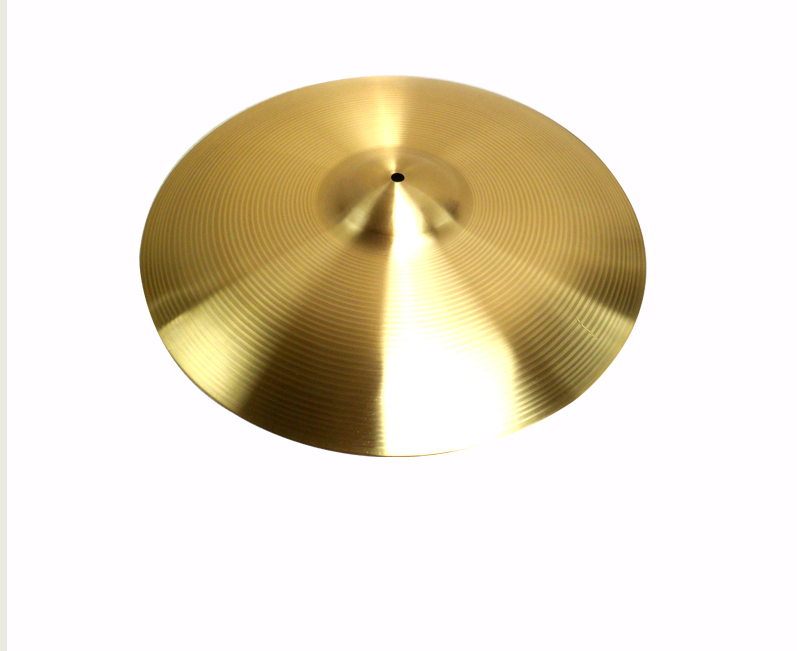 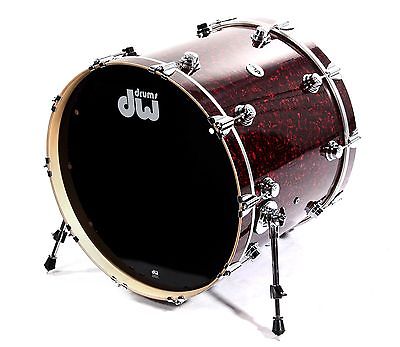 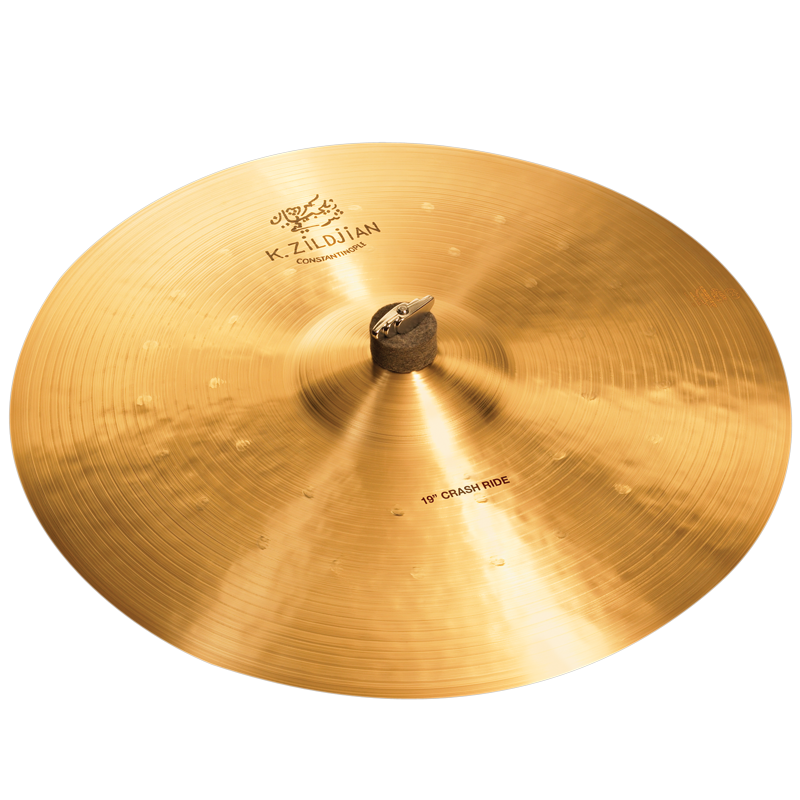 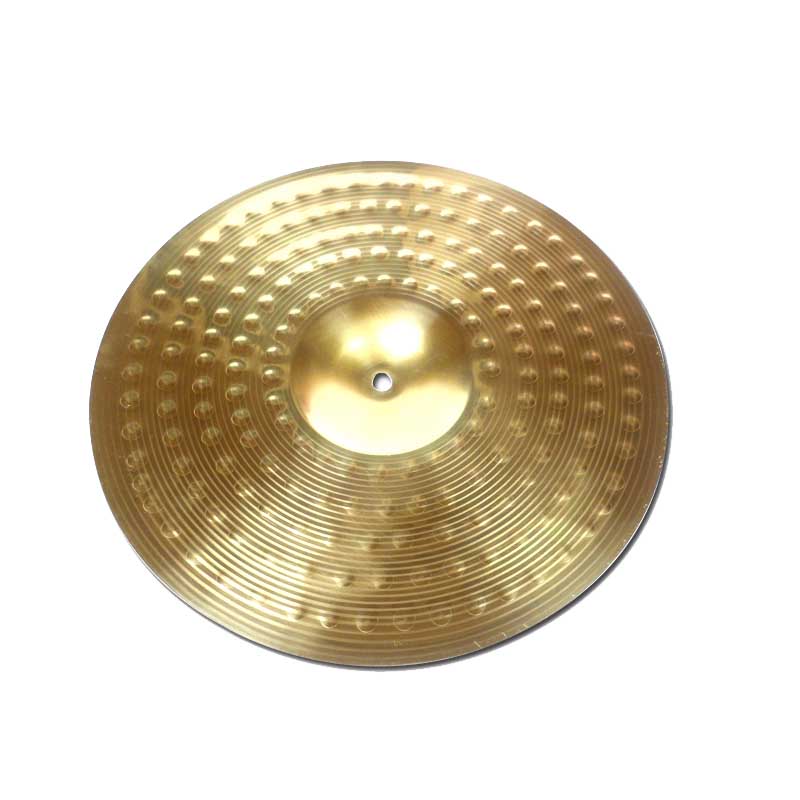 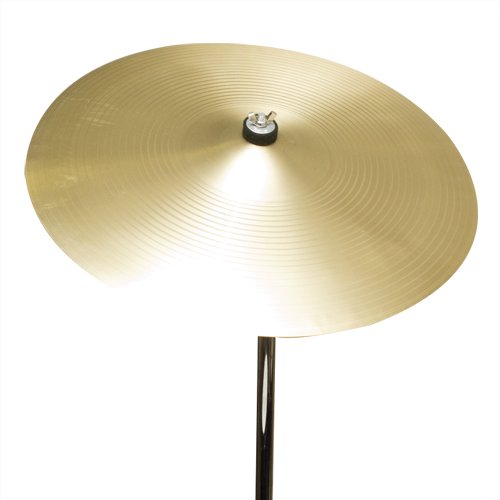 ]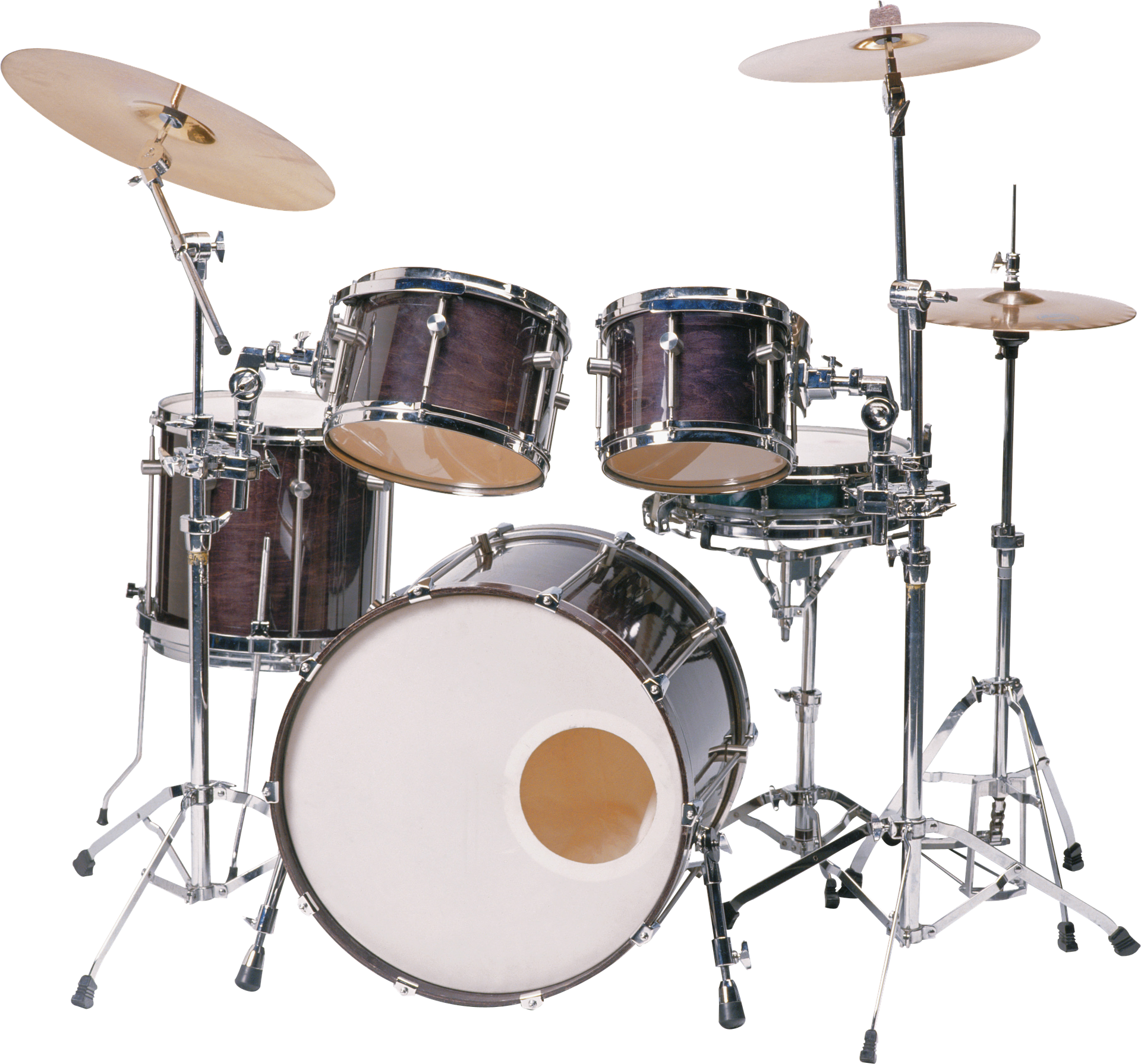 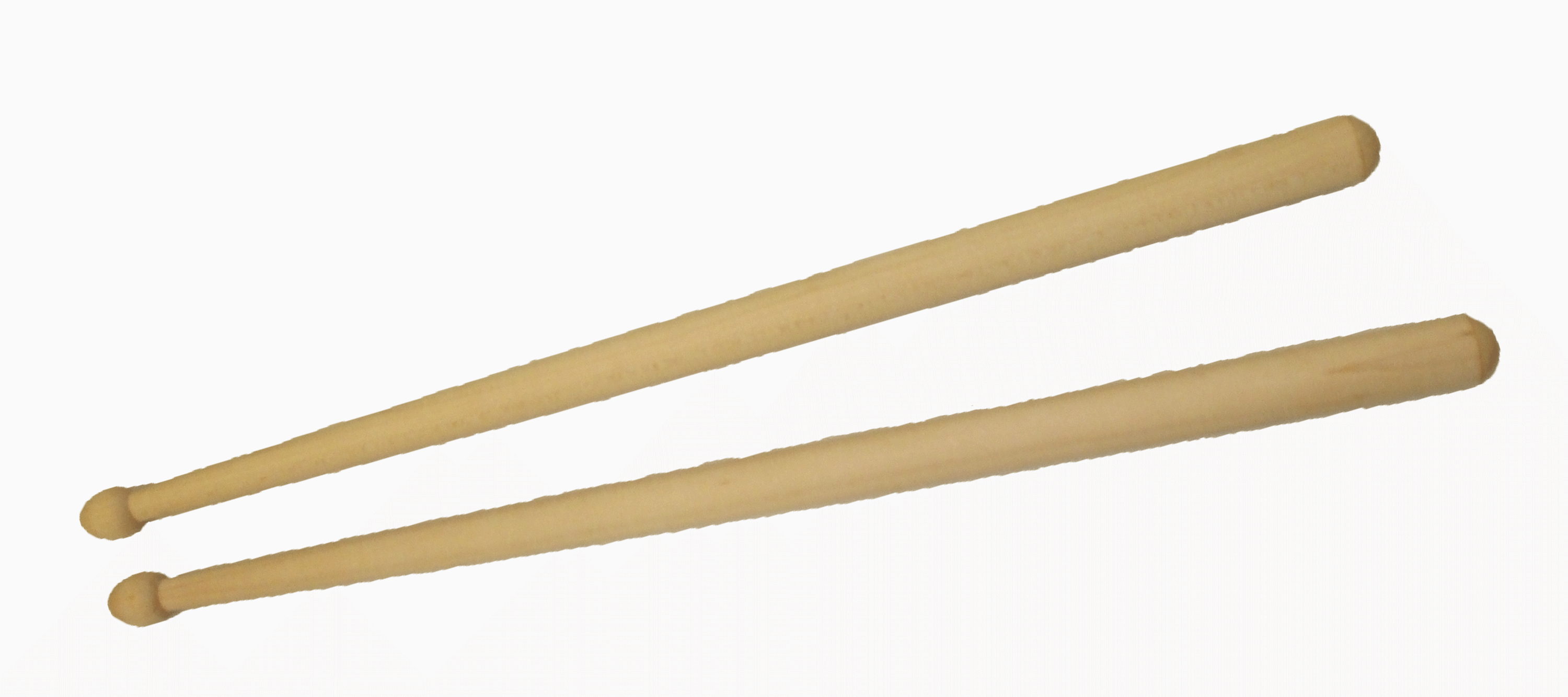  Answer Sheet Cymbal Braille  Created by: Samantha ZaunerVisualDot FormationWord!Dots 2, 3, 4 and 6 the&Dots 1, 2, 3, 4 and 6and(Dots 1, 2, 3, 5 and 6of)Dots 2, 3, 4, 5 and 6with*Dots 1 and 6child/Dots 3 and 4still6Dots 2, 3 and 5 to